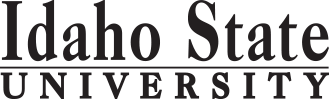     BA, English – Professional Writing Option                      						              Page 2                                                                                                                                                     Course Subject and TitleCr. Min. Grade*GE, UU or UM**Sem. OfferedPrerequisiteCo RequisiteSemester OneSemester OneSemester OneSemester OneSemester OneSemester OneSemester OneGE Objective 1: ENGL 1101 Writing and Rhetoric I3C-GEAppropriate placement scoreGE Objective 3: MATH3GEGE Objective 63GEFree Electives6                                                                                            Total15Semester TwoSemester TwoSemester TwoSemester TwoSemester TwoSemester TwoSemester TwoGE Objective 1: ENGL 1102 Writing and Rhetoric II3C-GEENGL 1101 or equivalentGE Objective 43GEGE Objective 5 3GEGE Objective 63GEENGL 2206 Creative Writing Workshop3R1                                                                                            Total15Semester ThreeSemester ThreeSemester ThreeSemester ThreeSemester ThreeSemester ThreeSemester ThreeENGL 2211 Intro to Literature Analysis3ENGL 1102 (or equivalent)GE Objective 2: COMM 1101 3GEGE Objective 43GEENGL 2280 Gram & Usage or ENGL 2281 Intro to Lang  Studies3S or F,SFree Electives3                                                                                             Total15Semester FourSemester FourSemester FourSemester FourSemester FourSemester FourSemester FourENGL 3307 Professional and Technical Writing 3UMF, S ENGL 1102 and 45 creditsGE Objective 7 or 83GEENGL Writing, Reasoning, and Media Course3GE Objective 5 with Lab4Upper Division Free Electives3UU                                                                                             Total16Semester FiveSemester FiveSemester FiveSemester FiveSemester FiveSemester FiveSemester FiveENGL 3308 Business Communications 3UMF, S, SU ENGL 1102 and 60 creditsENGL Writing, Reasoning, and Media Course3ENGL 4401 Advanced Composition3UMR1Junior StandingUpper Division Free Electives3UUFree Electives3                                                                                              Total15Semester SixSemester SixSemester SixSemester SixSemester SixSemester SixSemester SixENGL Upper Division Electives 3UUGE Objective 93GEFree Electives9                                                                                              Total15Semester SevenSemester SevenSemester SevenSemester SevenSemester SevenSemester SevenSemester SevenENGL 4407 Topics in Professional Writing3UMR1Junior StandingENGL Upper Division Electives3UMENGL 4410 Writing Internship3UMF,S,Su90 cr. & ENGL 3307 or 3308 or 3311ENGL Electives3Upper Division Free Electives 3UU                                                                                              Total                                        15Semester Eight   Semester Eight   Semester Eight   Semester Eight   Semester Eight   Semester Eight   Semester Eight   ENGL 4493 Senior Seminar Professional Writing3UMR1ENGL 4410 or instructor permission ENGL Upper Division Electives3UMFree Electives 8                                                                                              Total                                              14*GE=General Education Objective, UU=Upper Division University, UM= Upper Division Major**See Course Schedule section of Course Policies page in the e-catalog (or input F, S, Su, etc.)*GE=General Education Objective, UU=Upper Division University, UM= Upper Division Major**See Course Schedule section of Course Policies page in the e-catalog (or input F, S, Su, etc.)*GE=General Education Objective, UU=Upper Division University, UM= Upper Division Major**See Course Schedule section of Course Policies page in the e-catalog (or input F, S, Su, etc.)*GE=General Education Objective, UU=Upper Division University, UM= Upper Division Major**See Course Schedule section of Course Policies page in the e-catalog (or input F, S, Su, etc.)*GE=General Education Objective, UU=Upper Division University, UM= Upper Division Major**See Course Schedule section of Course Policies page in the e-catalog (or input F, S, Su, etc.)*GE=General Education Objective, UU=Upper Division University, UM= Upper Division Major**See Course Schedule section of Course Policies page in the e-catalog (or input F, S, Su, etc.)*GE=General Education Objective, UU=Upper Division University, UM= Upper Division Major**See Course Schedule section of Course Policies page in the e-catalog (or input F, S, Su, etc.)2019-2020 Major RequirementsCRGENERAL EDUCATION OBJECTIVESSatisfy Objectives 1,2,3,4,5,6 (7 or 8) and 9GENERAL EDUCATION OBJECTIVESSatisfy Objectives 1,2,3,4,5,6 (7 or 8) and 9GENERAL EDUCATION OBJECTIVESSatisfy Objectives 1,2,3,4,5,6 (7 or 8) and 9GENERAL EDUCATION OBJECTIVESSatisfy Objectives 1,2,3,4,5,6 (7 or 8) and 936  cr. min36  cr. minMAJOR REQUIREMENTS451. Written English  (6 cr. min)                                ENGL 11011. Written English  (6 cr. min)                                ENGL 11011. Written English  (6 cr. min)                                ENGL 11011. Written English  (6 cr. min)                                ENGL 110133Core Requirements27                                                                                    ENGL 1102                                                                                    ENGL 1102                                                                                    ENGL 1102                                                                                    ENGL 110233ENGL 2206 Creative Writing Workshop32. Spoken English   (3 cr. min)                               COMM 11012. Spoken English   (3 cr. min)                               COMM 11012. Spoken English   (3 cr. min)                               COMM 11012. Spoken English   (3 cr. min)                               COMM 110133ENGL 2211  Introduction to Literary Analysis33. Mathematics      (3 cr. min)                           3. Mathematics      (3 cr. min)                           3. Mathematics      (3 cr. min)                           3. Mathematics      (3 cr. min)                           ENGL 2280 Grammar and Usage OR ENGL 2281: Intro to Language Studies34. Humanities, Fine Arts, Foreign Lang.    (2 courses; 2 categories; 6 cr. min)4. Humanities, Fine Arts, Foreign Lang.    (2 courses; 2 categories; 6 cr. min)4. Humanities, Fine Arts, Foreign Lang.    (2 courses; 2 categories; 6 cr. min)4. Humanities, Fine Arts, Foreign Lang.    (2 courses; 2 categories; 6 cr. min)4. Humanities, Fine Arts, Foreign Lang.    (2 courses; 2 categories; 6 cr. min)4. Humanities, Fine Arts, Foreign Lang.    (2 courses; 2 categories; 6 cr. min)ENGL 2280 Grammar and Usage OR ENGL 2281: Intro to Language Studies3ENGL 3307 Professional & Technical Writing3ENGL 3308 Business Communications35. Natural Sciences         (2 lectures-different course prefixes, 1 lab; 7 cr. min)5. Natural Sciences         (2 lectures-different course prefixes, 1 lab; 7 cr. min)5. Natural Sciences         (2 lectures-different course prefixes, 1 lab; 7 cr. min)5. Natural Sciences         (2 lectures-different course prefixes, 1 lab; 7 cr. min)5. Natural Sciences         (2 lectures-different course prefixes, 1 lab; 7 cr. min)5. Natural Sciences         (2 lectures-different course prefixes, 1 lab; 7 cr. min)ENGL 4401 Advanced Composition3ENGL 4407 Topics in Professional Writing 3ENGL 4410 Writing Internship3ENGL 4493 Senior Seminar Professional Writing36. Behavioral and Social Science        (2 courses-different prefixes; 6 cr. min)6. Behavioral and Social Science        (2 courses-different prefixes; 6 cr. min)6. Behavioral and Social Science        (2 courses-different prefixes; 6 cr. min)6. Behavioral and Social Science        (2 courses-different prefixes; 6 cr. min)6. Behavioral and Social Science        (2 courses-different prefixes; 6 cr. min)6. Behavioral and Social Science        (2 courses-different prefixes; 6 cr. min)Writing, Reasoning,  & Media Courses (Select Two Courses)6CMP 1110 Media Writing                        CMP 2231 Introduction to Graphic DesignCMP 2241 Intro to Public Relations      CMP 3310 MultiplatformCMP 3346 Public Relations Writing      PHIL 2201 Introduction to LogicENGL 4410 Writing Internship (3 additional credits)CMP 1110 Media Writing                        CMP 2231 Introduction to Graphic DesignCMP 2241 Intro to Public Relations      CMP 3310 MultiplatformCMP 3346 Public Relations Writing      PHIL 2201 Introduction to LogicENGL 4410 Writing Internship (3 additional credits)CMP 1110 Media Writing                        CMP 2231 Introduction to Graphic DesignCMP 2241 Intro to Public Relations      CMP 3310 MultiplatformCMP 3346 Public Relations Writing      PHIL 2201 Introduction to LogicENGL 4410 Writing Internship (3 additional credits)CMP 1110 Media Writing                        CMP 2231 Introduction to Graphic DesignCMP 2241 Intro to Public Relations      CMP 3310 MultiplatformCMP 3346 Public Relations Writing      PHIL 2201 Introduction to LogicENGL 4410 Writing Internship (3 additional credits)One Course from EITHER Objective 7 OR  8                    (1course;  3 cr. min)One Course from EITHER Objective 7 OR  8                    (1course;  3 cr. min)One Course from EITHER Objective 7 OR  8                    (1course;  3 cr. min)One Course from EITHER Objective 7 OR  8                    (1course;  3 cr. min)One Course from EITHER Objective 7 OR  8                    (1course;  3 cr. min)One Course from EITHER Objective 7 OR  8                    (1course;  3 cr. min)CMP 1110 Media Writing                        CMP 2231 Introduction to Graphic DesignCMP 2241 Intro to Public Relations      CMP 3310 MultiplatformCMP 3346 Public Relations Writing      PHIL 2201 Introduction to LogicENGL 4410 Writing Internship (3 additional credits)CMP 1110 Media Writing                        CMP 2231 Introduction to Graphic DesignCMP 2241 Intro to Public Relations      CMP 3310 MultiplatformCMP 3346 Public Relations Writing      PHIL 2201 Introduction to LogicENGL 4410 Writing Internship (3 additional credits)7. Critical Thinking 7. Critical Thinking 7. Critical Thinking 7. Critical Thinking CMP 1110 Media Writing                        CMP 2231 Introduction to Graphic DesignCMP 2241 Intro to Public Relations      CMP 3310 MultiplatformCMP 3346 Public Relations Writing      PHIL 2201 Introduction to LogicENGL 4410 Writing Internship (3 additional credits)CMP 1110 Media Writing                        CMP 2231 Introduction to Graphic DesignCMP 2241 Intro to Public Relations      CMP 3310 MultiplatformCMP 3346 Public Relations Writing      PHIL 2201 Introduction to LogicENGL 4410 Writing Internship (3 additional credits)8. Information Literacy   8. Information Literacy   8. Information Literacy   8. Information Literacy   CMP 1110 Media Writing                        CMP 2231 Introduction to Graphic DesignCMP 2241 Intro to Public Relations      CMP 3310 MultiplatformCMP 3346 Public Relations Writing      PHIL 2201 Introduction to LogicENGL 4410 Writing Internship (3 additional credits)CMP 1110 Media Writing                        CMP 2231 Introduction to Graphic DesignCMP 2241 Intro to Public Relations      CMP 3310 MultiplatformCMP 3346 Public Relations Writing      PHIL 2201 Introduction to LogicENGL 4410 Writing Internship (3 additional credits)9. Cultural Diversity                                                             (1 course;  3 cr. min)9. Cultural Diversity                                                             (1 course;  3 cr. min)9. Cultural Diversity                                                             (1 course;  3 cr. min)9. Cultural Diversity                                                             (1 course;  3 cr. min)9. Cultural Diversity                                                             (1 course;  3 cr. min)9. Cultural Diversity                                                             (1 course;  3 cr. min)CMP 1110 Media Writing                        CMP 2231 Introduction to Graphic DesignCMP 2241 Intro to Public Relations      CMP 3310 MultiplatformCMP 3346 Public Relations Writing      PHIL 2201 Introduction to LogicENGL 4410 Writing Internship (3 additional credits)CMP 1110 Media Writing                        CMP 2231 Introduction to Graphic DesignCMP 2241 Intro to Public Relations      CMP 3310 MultiplatformCMP 3346 Public Relations Writing      PHIL 2201 Introduction to LogicENGL 4410 Writing Internship (3 additional credits)CMP 1110 Media Writing                        CMP 2231 Introduction to Graphic DesignCMP 2241 Intro to Public Relations      CMP 3310 MultiplatformCMP 3346 Public Relations Writing      PHIL 2201 Introduction to LogicENGL 4410 Writing Internship (3 additional credits)CMP 1110 Media Writing                        CMP 2231 Introduction to Graphic DesignCMP 2241 Intro to Public Relations      CMP 3310 MultiplatformCMP 3346 Public Relations Writing      PHIL 2201 Introduction to LogicENGL 4410 Writing Internship (3 additional credits)General Education Elective to reach 36 cr. min.                        (if necessary)General Education Elective to reach 36 cr. min.                        (if necessary)General Education Elective to reach 36 cr. min.                        (if necessary)General Education Elective to reach 36 cr. min.                        (if necessary)General Education Elective to reach 36 cr. min.                        (if necessary)General Education Elective to reach 36 cr. min.                        (if necessary)Select 12 additional English elective credits (excluding ENGL 1101, ENLG 1101P. ENGL 1102, ENGL 1122, or ENGL 1123), 9 credits of which must be upper division.12Select 12 additional English elective credits (excluding ENGL 1101, ENLG 1101P. ENGL 1102, ENGL 1122, or ENGL 1123), 9 credits of which must be upper division.12                                                                                                  Total GE                                                                                                  Total GE                                                                                                  Total GE                                                                                                  Total GE3737Select 12 additional English elective credits (excluding ENGL 1101, ENLG 1101P. ENGL 1102, ENGL 1122, or ENGL 1123), 9 credits of which must be upper division.12Undergraduate Catalog and GE Objectives by Catalog Year Undergraduate Catalog and GE Objectives by Catalog Year Undergraduate Catalog and GE Objectives by Catalog Year Undergraduate Catalog and GE Objectives by Catalog Year Undergraduate Catalog and GE Objectives by Catalog Year Undergraduate Catalog and GE Objectives by Catalog Year Undergraduate Catalog and GE Objectives by Catalog Year Undergraduate Catalog and GE Objectives by Catalog Year Undergraduate Catalog and GE Objectives by Catalog Year Undergraduate Catalog and GE Objectives by Catalog Year Undergraduate Catalog and GE Objectives by Catalog Year Undergraduate Catalog and GE Objectives by Catalog Year Undergraduate Catalog and GE Objectives by Catalog Year Undergraduate Catalog and GE Objectives by Catalog Year Undergraduate Catalog and GE Objectives by Catalog Year Undergraduate Catalog and GE Objectives by Catalog Year Undergraduate Catalog and GE Objectives by Catalog Year Undergraduate Catalog and GE Objectives by Catalog Year Undergraduate Catalog and GE Objectives by Catalog Year Undergraduate Catalog and GE Objectives by Catalog Year Undergraduate Catalog and GE Objectives by Catalog Year Undergraduate Catalog and GE Objectives by Catalog Year Undergraduate Catalog and GE Objectives by Catalog Year Undergraduate Catalog and GE Objectives by Catalog Year MAP Credit SummaryMAP Credit SummaryMAP Credit SummaryMAP Credit SummaryCRCRMajor Major Major Major   45  45General Education General Education General Education General Education   37  37Upper Division Free Electives to reach 36 creditsUpper Division Free Electives to reach 36 creditsUpper Division Free Electives to reach 36 creditsUpper Division Free Electives to reach 36 credits   9   9Free Electives to reach 120 creditsFree Electives to reach 120 creditsFree Electives to reach 120 creditsFree Electives to reach 120 credits  29  29                                                                                     TOTAL                                                                                     TOTAL                                                                                     TOTAL                                                                                     TOTAL120120Graduation Requirement Minimum Credit ChecklistGraduation Requirement Minimum Credit ChecklistGraduation Requirement Minimum Credit ChecklistConfirmedConfirmedConfirmedMinimum 36 cr. General Education Objectives (15 cr. AAS)Minimum 36 cr. General Education Objectives (15 cr. AAS)Minimum 36 cr. General Education Objectives (15 cr. AAS)XXXMinimum 15 cr. Upper Division in Major (0 cr.  Associate)Minimum 15 cr. Upper Division in Major (0 cr.  Associate)Minimum 15 cr. Upper Division in Major (0 cr.  Associate)XXMinimum 36 cr. Upper Division Overall (0 cr.  Associate)Minimum 36 cr. Upper Division Overall (0 cr.  Associate)Minimum 36 cr. Upper Division Overall (0 cr.  Associate)XXMinimum of 120 cr. Total (60 cr. Associate)Minimum of 120 cr. Total (60 cr. Associate)Minimum of 120 cr. Total (60 cr. Associate)XXAdvising NotesAdvising NotesMAP Completion Status (for internal use only)MAP Completion Status (for internal use only)MAP Completion Status (for internal use only)MAP Completion Status (for internal use only)MAP Completion Status (for internal use only)MAP Completion Status (for internal use only)DateDateDateDateDateDepartment: CAA or COT:5/29/2019 kf5/29/2019 kf5/29/2019 kf5/29/2019 kf5/29/2019 kfRegistrar: Complete College American Momentum YearMath and English course in first year9 credits in the Major area in first year15 credits each semesterMilestone coursesComplete College American Momentum YearMath and English course in first year9 credits in the Major area in first year15 credits each semesterMilestone coursesComplete College American Momentum YearMath and English course in first year9 credits in the Major area in first year15 credits each semesterMilestone coursesComplete College American Momentum YearMath and English course in first year9 credits in the Major area in first year15 credits each semesterMilestone coursesComplete College American Momentum YearMath and English course in first year9 credits in the Major area in first year15 credits each semesterMilestone coursesComplete College American Momentum YearMath and English course in first year9 credits in the Major area in first year15 credits each semesterMilestone coursesComplete College American Momentum YearMath and English course in first year9 credits in the Major area in first year15 credits each semesterMilestone coursesComplete College American Momentum YearMath and English course in first year9 credits in the Major area in first year15 credits each semesterMilestone coursesComplete College American Momentum YearMath and English course in first year9 credits in the Major area in first year15 credits each semesterMilestone coursesComplete College American Momentum YearMath and English course in first year9 credits in the Major area in first year15 credits each semesterMilestone coursesComplete College American Momentum YearMath and English course in first year9 credits in the Major area in first year15 credits each semesterMilestone coursesComplete College American Momentum YearMath and English course in first year9 credits in the Major area in first year15 credits each semesterMilestone coursesComplete College American Momentum YearMath and English course in first year9 credits in the Major area in first year15 credits each semesterMilestone coursesComplete College American Momentum YearMath and English course in first year9 credits in the Major area in first year15 credits each semesterMilestone coursesComplete College American Momentum YearMath and English course in first year9 credits in the Major area in first year15 credits each semesterMilestone coursesComplete College American Momentum YearMath and English course in first year9 credits in the Major area in first year15 credits each semesterMilestone coursesComplete College American Momentum YearMath and English course in first year9 credits in the Major area in first year15 credits each semesterMilestone coursesComplete College American Momentum YearMath and English course in first year9 credits in the Major area in first year15 credits each semesterMilestone coursesComplete College American Momentum YearMath and English course in first year9 credits in the Major area in first year15 credits each semesterMilestone coursesComplete College American Momentum YearMath and English course in first year9 credits in the Major area in first year15 credits each semesterMilestone coursesComplete College American Momentum YearMath and English course in first year9 credits in the Major area in first year15 credits each semesterMilestone coursesComplete College American Momentum YearMath and English course in first year9 credits in the Major area in first year15 credits each semesterMilestone coursesComplete College American Momentum YearMath and English course in first year9 credits in the Major area in first year15 credits each semesterMilestone coursesComplete College American Momentum YearMath and English course in first year9 credits in the Major area in first year15 credits each semesterMilestone courses                                                                            Form Revised 6.14.2019                                                                            Form Revised 6.14.2019                                                                            Form Revised 6.14.2019                                                                            Form Revised 6.14.2019                                                                            Form Revised 6.14.2019                                                                            Form Revised 6.14.2019